 	Control Area Continuation Sheet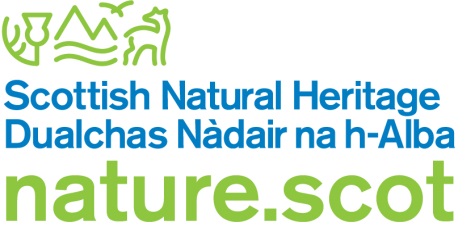 Control Area Name(s)LettersGrid Ref.(6 figure)Control Area Name (s)LettersGrid Ref.(6 figure)Control Area Name(s)LettersGrid Ref.(6 figure)Control Area Name (s)LettersGrid Ref.(6 figure)